Военное детство моей прабабушки.Моя замечательная прабабушка!  Именно с неё началась история моей семьи. Как много историй успела рассказать мне она! Как много тепла подарила моим родным! Имя моей бабушки -  Мария Николаевна Попова. Родилась она в деревне Саматино (Калининский район, ныне город Тверь) в 1926 году 19 июля. Помимо прабабушки в семье  было три сестры и один брат (Валентина, Екатерина, Нина и Владимир).Трудным, но интересным и весёлым было детство прабабушки. С огромным желанием она училась в школе, наравне со взрослыми работала, но и на игры со сверстниками время оставалось.В 14 лет ещё до войны она переехала жить в город Ленинград. Там она работала у профессора, нянчила его сына и помогала по дому. Когда началась война,  она и ее сестра  продолжали жить там и надеялись, что война скоро закончиться. Но они  ошибались, не представляя даже, что их ждёт дальше.Для города наступило страшное  время блокады. Вспоминая и рассказывая об этом времени, бабушка всегда плакала.Во время блокадных месяцев моя бабушка, как и многие жители, копала окопы и помогала другим людям, чтобы как-то защитить население от бомбежек. Именно в это время началось массовое заражение тифом, он сопровождался голодом. Бабушка заболела тифом, но  выздоровела. Через некоторое время им с сестрой Екатериной  предложили уехать из города по «Дороге Жизни». Чтобы спасти себя, сестру и сына сестры, они согласились поехать. «Дорога Жизни» -это  страшный и  опасный путь по замёрзшему Ладожскому озеру. Но только проехать по этой дороге значило спастись. Людей перевозили на грузовых машинах под непрекращающимся  огнём немцев. Когда начали бомбить машины, на которой ехала прабабушка с сестрой и племянником,  родные  прижались друг к другу и сказали: «Если гибнуть, то гибнуть всем!». Но моим родным повезло. Они благополучно преодолели опасный путь. Через некоторое время они попали в Киргизию. Прабабушка работала на кирпичном заводе. Когда война закончилась, она перебралась в Вологду и там в 1953 вышла замуж за Ивана Степановича Попова. А в 1954 году 21 мая родилась моя бабушка Галина, а позже 3 января 1956 году родился сын Вячеслав.Моя  прабабушки прожила долгую счастливую жизнь.Сейчас мне уже 15 лет, в последний раз я видела ее в 2006 году. Она умерла 6 февраля 2006 года. Я до сих пор помню,  как я и моя старшая сестра прибегали к ней домой, пили чай, ели конфеты и печенье, а бабушка рассказывала нам свои истории. От этих рассказов замирало сердце, мы будто пытались представить перед собой все это. 	Бабушка была очень веселая, любила петь песни, знала множество разных стихов и сказок. Она  очень отзывчивая, всегда  поможет тебе в трудную минуту и даст совет.Прабабушка была светлым и добрым человеком, который останется в моем сердце. Своим детям я буду обязательно рассказывать о ней. 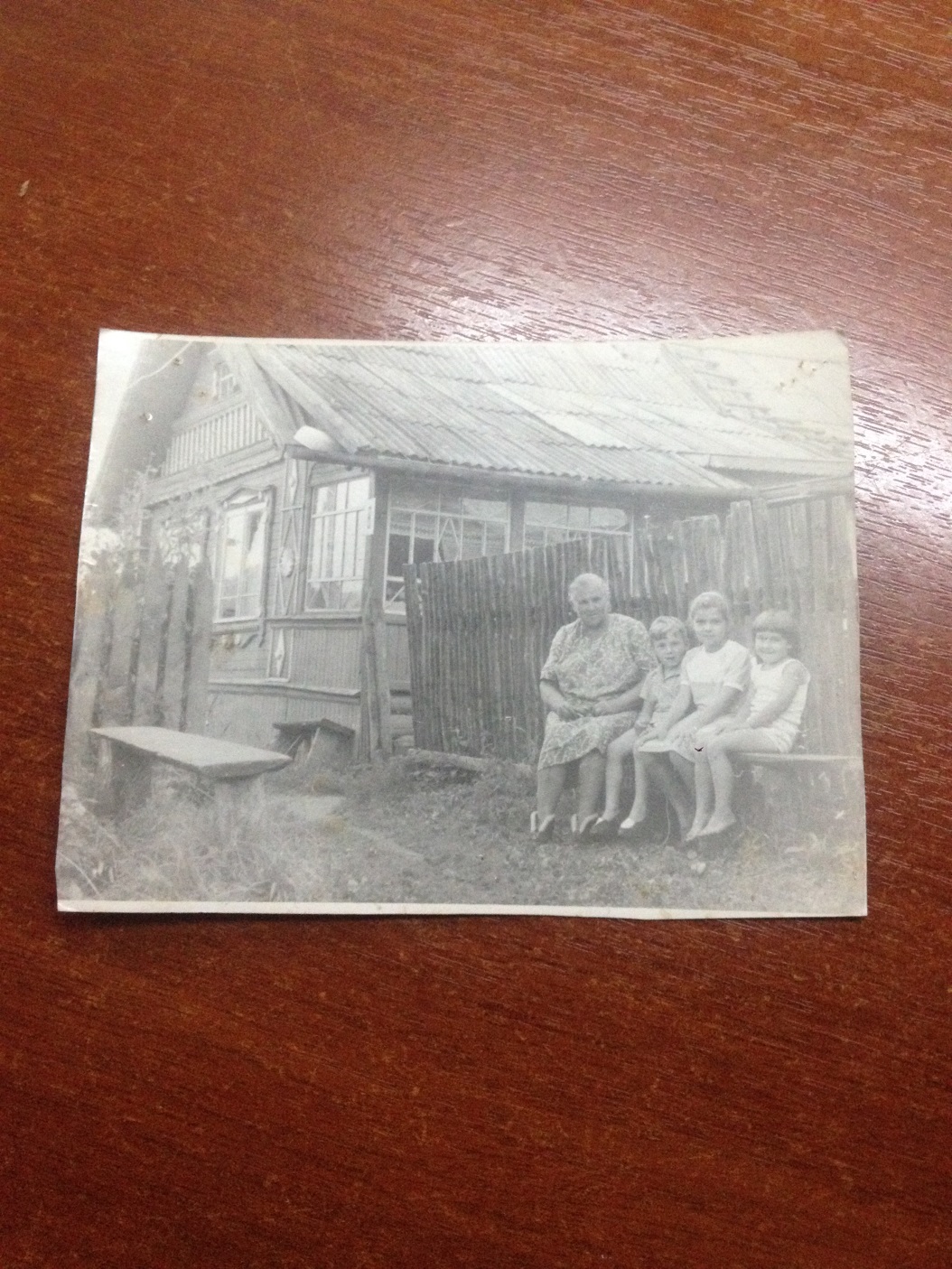 